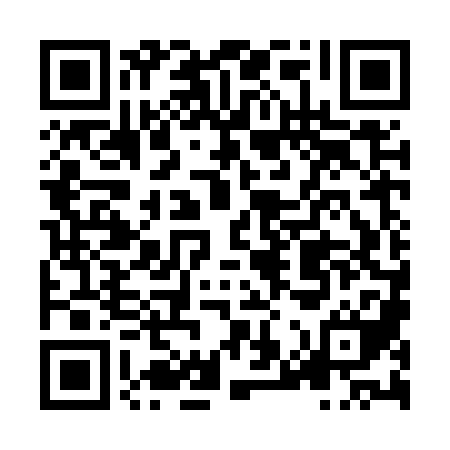 Ramadan times for Antaliepte, LithuaniaMon 11 Mar 2024 - Wed 10 Apr 2024High Latitude Method: Angle Based RulePrayer Calculation Method: Muslim World LeagueAsar Calculation Method: HanafiPrayer times provided by https://www.salahtimes.comDateDayFajrSuhurSunriseDhuhrAsrIftarMaghribIsha11Mon4:384:386:4112:264:126:136:138:0912Tue4:354:356:3912:264:146:156:158:1213Wed4:324:326:3612:264:156:176:178:1414Thu4:294:296:3412:264:176:196:198:1615Fri4:264:266:3112:254:196:216:218:1816Sat4:234:236:2812:254:206:236:238:2117Sun4:204:206:2612:254:226:256:258:2318Mon4:174:176:2312:254:246:276:278:2519Tue4:144:146:2112:244:256:296:298:2820Wed4:114:116:1812:244:276:316:318:3021Thu4:084:086:1512:244:286:336:338:3322Fri4:054:056:1312:234:306:356:358:3523Sat4:024:026:1012:234:326:376:378:3824Sun3:593:596:0812:234:336:396:398:4025Mon3:553:556:0512:224:356:416:418:4326Tue3:523:526:0212:224:366:436:438:4527Wed3:493:496:0012:224:386:456:458:4828Thu3:463:465:5712:224:396:476:478:5029Fri3:423:425:5412:214:416:496:498:5330Sat3:393:395:5212:214:426:516:518:5631Sun4:364:366:491:215:447:537:539:591Mon4:324:326:471:205:457:557:5510:012Tue4:294:296:441:205:477:577:5710:043Wed4:254:256:411:205:487:597:5910:074Thu4:224:226:391:195:508:018:0110:105Fri4:184:186:361:195:518:038:0310:136Sat4:144:146:341:195:538:058:0510:167Sun4:114:116:311:195:548:078:0710:198Mon4:074:076:291:185:558:098:0910:229Tue4:034:036:261:185:578:118:1110:2510Wed3:593:596:241:185:588:138:1310:28